MUST BE COMPLETED PRIOR TO ANY PLANNING OCCURRING FOR THE ACTIVITY.Compiled Disclosure & Conflict of Interest (COI) Management form				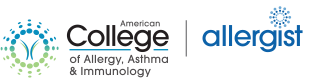 American College of Allergy, Asthma & Immunology<Insert Activity Title> │ <Insert Activity Date > │ <Insert Activity Location>I certify that all conflicts of interests have been resolved.If a Planning Committee Chair discloses financial relationships, please list another MD/DO (e.g. planning committee member, a medical director, etc.) that resolved the Chair’s COI. The Chair cannot resolve their own conflict of interest (COI).Actions to be taken for final resolution of conflicts of interest (COIs) will be approved and directed by the Program Chair, the Planning Committee, or the ACAAI Education Council, as appropriate.NameList All Roles in this Activity (e.g., Presenter, Moderator)If there are financial relationships to disclose, please list the Commercial InterestCompany NameRole Played(e.g., Employee, Consultant, Speaker, Author, Advisory Board member, Independent Contractor, etc.)Methods for Resolving Conflicts of InterestA. No financial disclosureB. Financial disclosure not relevant to contentC. Independent review of planning decisions for plannersD. Recusal from specific contentE. COI not resolvable, remove individualWhat was Received(e.g., Salary, Consulting fee, Honorarium, Royalty, Intellectual Property rights, Contracted research, Ownership interests including stock holdings, etc.)Planning Committee ChairEnter the letter(s) that correspond to the method(s) used to resolve the COIPlanning Committee ChairEnter the letter(s) that correspond to the method(s) used to resolve the COIPlanning Committee MemberEnter the letter(s) that correspond to the method(s) used to resolve the COIPlanning Committee MemberEnter the letter(s) that correspond to the method(s) used to resolve the COIPlanning Committee MemberEnter the letter(s) that correspond to the method(s) used to resolve the COIPlanning Committee MemberEnter the letter(s) that correspond to the method(s) used to resolve the COIPlanning Committee MemberEnter the letter(s) that correspond to the method(s) used to resolve the COIPlanning Committee MemberEnter the letter(s) that correspond to the method(s) used to resolve the COIPlanning Committee MemberEnter the letter(s) that correspond to the method(s) used to resolve the COIPlanning Committee MemberEnter the letter(s) that correspond to the method(s) used to resolve the COIPlanning Committee MemberEnter the letter(s) that correspond to the method(s) used to resolve the COIPlanning Committee MemberEnter the letter(s) that correspond to the method(s) used to resolve the COIPlanning Committee MemberEnter the letter(s) that correspond to the method(s) used to resolve the COIPlanning Committee MemberEnter the letter(s) that correspond to the method(s) used to resolve the COIEnter full name and credentials as signature:Enter Today’s Date:Enter full name and credentials as signature:Enter Today’s Date: